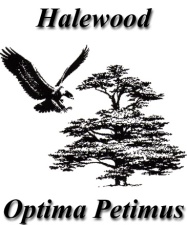 ACTION PLAN 2015-16Recognising its status as a Quality Council, consider an application for accreditation under the Local Council Award Scheme. Provide ongoing support in the delivery of the Halewood Culturefest.Continue to provide representation in various outside bodies, significantly the Halewood Local Advisory Group of the Principal Authority.Maintain practical support to the community if Halewood through its Community Grants Fund.Fund three seasonal pantomimes throughout the Township, at New Hutte Neighbourhood Centre, Hollies Hall and the Arncliffe Centre. Provide support for the older members of our community through the weekly Luncheon Club and Christmas Party. Develop and gain Town Council approval for a development plan for our leasehold/freehold green spaces and woodland.Undertake a major role in the development and delivery of a Christmas Concert at Halewood Academy involving members of the Royal Liverpool Philharmonic Orchestra (RLPO) and all schools within the Township.Finalise and implement the review of Town Council staffing.Administer all meetings of the Town council, preparing and distributing all required paperwork within prescribed timescales.Prepare, publish and distribute the Annual Report.Continue the review of Town Council Policies and the maintenance and updating of the Town Council website.Consider, as funds allow, the further development of Town Council facilities.Continue to provide support to children, young people and families in most need of help.Recognise the significant contribution to Halewood of the young people in our schools and the achievement of others within our community.                                                                       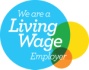 